DETERMINAN TINGKAT PENGEMBALIAN KREDIT USAHA RAKYAT PADA PT. BANK RAKYAT INDONESIA TANJUNG LEDONGSKRIPSIDiajukan Untuk Memenuhi Salah satu Syarat Guna Memperoleh Gelar Sarjana Akuntansi (S.Ak) Pada Program Studi Akuntansi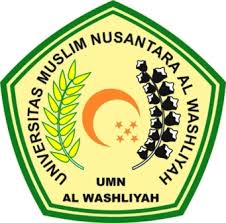 Oleh :SALAMAH SIAGIAN NPM. 163224243FAKULTAS EKONOMI PRODI AKUNTANSI UNIVERSITAS MUSLIM NUSANTARA AL WASHLIYAH MEDAN 2020